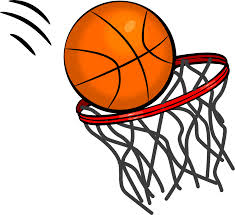 Administrators		Boys Coaches			Girls CoachesJanice Stockman		Oscar Berry			Donnie BurnettAmy Alford          		Terrence Washington		Wes CahoonTony Camara 			Kyle SandlinDateOpponentPlaceTeamsTimeNOVEMBER 5HAYNEVILLEHOMEGIRLSBOYS5:006:00NOVEMBER 9BILLINGSLEYAWAYGIRLSBOYS5:006:00NOVEMBER 10MILLBROOKAWAYGIRLSBOYS5:006:00NOVEMBER 12BILLINGSLEYHOMEGIRLSBOYS5:006:00NOVEMBER 16LOWNDES COUNTYMIDDLE  SCHOOLHOMEGIRLSBOYS5:006:00NOVEMBER 17WETUMPKAAWAYGIRLSBOYS5:006:00NOVEMBER 19MARBURYAWAYGIRLSBOYS5:006:00NOVEMBER 30MONTGOMERYCATHOLICHOMEGIRLSBOYS5:006:00DECEMBER 1MILLBROOKHOMEGIRLSBOYS5:006:00DECEMBER 3HAYNEVILLEAWAYGIRLSBOYS5:006:00DECEMBER 8LOWNDES COUNTYMIDDLE  SCHOOLAWAYGIRLSBOYS5:006:00DECEMBER 10MARBURYHOMEGIRLSBOYS5:006:00DECEMBER 17WETUMPKAHOMEGIRLSBOYS5:006:00